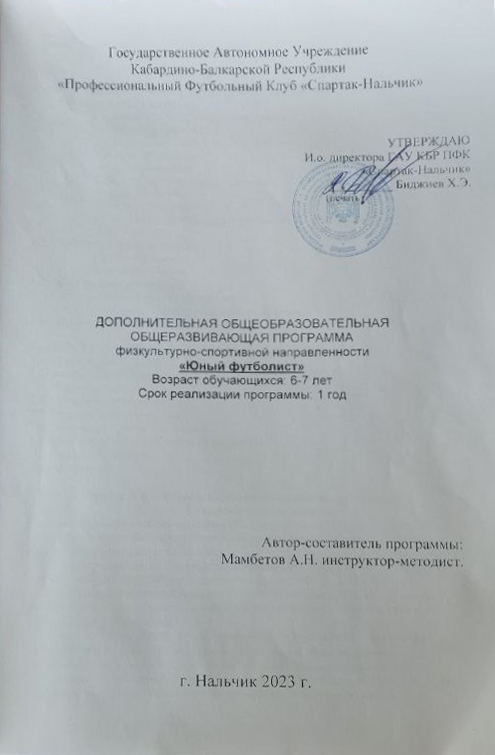 СОДЕРЖАНИЕРаздел 1. Комплекс основных характеристик программы1.1 Пояснительная записка        Направленность (профиль) программы        Актуальность программы        Отличительные особенности программы        Новизна программы        Адресат программы        Объем программы и сроки освоения        Формы обучения        Уровень программы        Особенности организации образовательного процесса        Режим занятий1.2.   Цель и задачи программы•         Цель программы•         Задачи программы1.3.   Содержание программы•         Учебный (тематический) план•         Содержание учебно-тематического плана1.4.   Планируемые результатыРаздел 2. Комплекс организационно-педагогических условий2.1. Календарный учебный график2.2. Условия реализации программы2.3. Формы аттестации2.4. Оценочные материалы2.5. Методические материалы2.6. Рабочая программа воспитания2.7. Календарный план воспитательной работы 3.   Список литературы 4.   Приложения Раздел 1. Комплекс основных характеристик программы1.1 Пояснительная запискаДополнительная общеобразовательная общеразвивающая программа по виду спорта футбол разработана как совокупность мер, планов, действий на основе следующих нормативно-правовых актов:Федеральный закон Российской Федерации от 29 декабря 2012 г. № 273-ФЗ «Об образовании в Российской Федерации» (Далее – ФЗ № 273).Концепция развития дополнительного образования детей, утвержденная распоряжением Правительства Российской Федерации от 4 сентября 2014 г. № 1726-р (Далее – Концепция).Приказ Министерства просвещения РФ от 9 ноября 2018 г. N 196 «Об утверждении Порядка организации и осуществления образовательной деятельности по дополнительным общеобразовательным программам».Приказ Министерства образования и науки РФ от 9 января 2014 г. № 2 «Об утверждении порядка применения организациями, осуществляющими образовательную деятельность, электронного обучения, дистанционных образовательных технологий при реализации образовательных программ»Методические рекомендации по проектированию дополнительных общеразвивающих программ от 18.11.2015 г. Министерства образования и науки Российской федерации.Направленность программы - физкультурно-спортивная;Актуальность  программы Игра футбол является одним из самых демократичных и массовых видов  спорта,  Для этой игры не требуется дорогостоящего инвентаря, достаточно иметь мяч, ворота и небольшую площадку. Занятия с мячом улучшают реакцию ребенка, формируя и укрепляя ее, кроме того, в процессе игры тренируются сразу нескольких групп мышц, а также общая выносливость организма, что очень важно для детского организма. К тому же, футбол – это командная игра. Поэтому, играя, ребенок становится ближе к коллективу, налаживая товарищеские отношения и улучшая свои навыки общения. Также детский спорт развивает дух соперничества между игроками разных команд. С самого детства ребенок будет стремиться к высотам,  развивая упорство и силу воли, которые потом обязательно пригодятся ему в будущем. « Юный футболист» состоит в решении проблемы более качественного физического развития детей посредством футбола. Обеспечение адаптации к жизни в обществе, профессиональной ориентации, а также выявление и поддержка одарённых детей.Отличительной особенностью программыПрограмма предусматривает применение в образовательном процессе современных педагогических технологий, способствующих сохранению здоровья   учащихся, активизации познавательной деятельности, формирования личностных качеств.Новизна Простота в обучении, простой инвентарь, делает этот вид спорта очень популярным среди школьников и молодёжи, являясь увлекательной спортивной игрой, представляющей собой эффективное средство физического воспитания и всестороннего физического развития.Адресат программы: Программа разработана для детей с 6 до 7 летнего возраста, без отклонений в физическом развитии не имеющих навыков игры в  футбол, с учетом потребностей и интересов занимающихся.Объём и сроки реализации программы: программа рассчитана на 1 год обучения. Объём 120 часов.Формы обучения – очная, групповые и индивидуальные, теоретические, учебно–тренировочные занятия.Уровень программыУровень программы стартовый, предполагает использование и реализацию общедоступных и универсальных форм организации материала, минимальную                сложность содержания программы; развитие мотивации к занятиям игры в футбол.Особенности организации образовательного процесса: Обучение ведется на русском языке в объединениях по интересам, сформированных в разновозрастные группы обучающихся.Режим занятий: Продолжительность одного академического часа 45 минут.  Общее количество часов в неделю – 3 часа.  Занятия проводятся 3 раза в неделю по 1 часу.1.2 Цели и задачи программыЦель программы: формирование у обучающихся устойчивой потребности к регулярным занятиям физической культурой и спортом посредством овладения ими основ игры в футбол.Задачи:Личностные:•  воспитывать выработку организаторских навыков и умения действовать в  коллективе;•  воспитывать чувство ответственности, дисциплинированности, взаимопомощи;•  воспитывать привычку к самостоятельным занятиям, избранным видом спорта в свободное время;• воспитывать потребность к ведению здорового образа жизни.Мета предметные:  развивать мотивацию к систематическим занятиям физической культурой и  спортом;  умение находить ошибки при выполнении заданий и уметь их исправлять; умение объективно оценивать результаты собственного труда, находить возможности и способы их улучшения; развивать физические качества,     расширять функциональные возможности организма.Образовательные:•   обучить техническим приёмам и правилам игры;•   обучить тактическим действиям;•   обучить приёмам и методам контроля физической нагрузки    при самостоятельных занятиях;•   обучить навыками регулирования психического состояния.1.3 Содержание программыУчебный планСодержание программыТеоретические знания Введение в предмет. Инструктаж по технике безопасности. История развития футбола.Общая физическая подготовкаТеория: Влияние общих упражнений на организм занимающихся.Практика: строевые упражнения (построения и перестроения, виды размыканий, повороты  на месте и ходьбе) разновидности ходьбы, бега, прыжков, общеразвивающие упражнения и комплексы упражнений на развитие основных физических качеств. Лазание по гимнастической стенке и скамейке, ходьба и бег по пересеченной местности, легкоатлетические упражнения: бег 20,30, метров, кросс до 1000 метров подвижные игры и эстафеты, с применением силовых приемов, сопутствующие виды спорта: футбол спортивные игры: волейбол, баскетбол, ручной мяч упражнения для развития силы и силовой выносливости с использованием   тренажеров, приспособлений и отягощений.Специальная физическая подготовкаТеория: Влияние специальных упражнений на организм занимающихся.Практика: Упражнения для развития быстроты, стартовой скорости.По сигналу рывки на 5-10 метров из различных исходных положений. Эстафеты с элементами старта. Подвижные игры. Стартовые рывки к мячу с последующим ударом по воротам, в соревнованиях с    партнером за овладение мячом. Ускорения под уклон 3-5 градусов. Бег змейкой между расставленными в различном положении стойками. Обводка препятствий (на скорость). Переменный бег на дистанции 100-150м. Бег с изменением направления до 180 градусов.                                Бег с изменением скорости и направления. Челночный бег. Бег с «тенью» (повторение движений партнера). Тоже с мячом.  Выполнение элементов техники в быстром темпе.Упражнения для вратаря.Из стойки вратаря рывки из ворот: на перехват или отбивание высоко летящего        мяча, на прострел мяча. Из положения приседа, широкого выпада, седа, лежа – рывки на 2-3 метра с последующей ловлей или отбиванием мяча. Упражнения в ловле теннисного мяча.Упражнения для развития скоростно-силовых качеств. Приседания с отягощением с последующим быстрым выпрямлением. Подскоки и прыжки после приседа с отягощением или без отягощения.    Прыжки на одной и на двух ногах с продвижением, с преодолением препятствий. То же с отягощением. Прыжки по ступенькам с максимальной скоростью. Беговые и прыжковые упражнения в гору, на песке. Вбрасывание набивного и футбольного мяча на дальность. Удар по мячу ногой и головой на силу в тренировочную стенку, ворота. Удары на дальность. Толчки плечом партнера, борьба за мяч.Упражнения для вратарей.Из упора стоя у стены, одновременное и попеременной сгибание в лучезапястных суставах. Упражнения для кистей рук с гантелями и кистевым амортизатором. Сжимание теннисного мяча. Броски футбольного и набивного мячей одной рукой на дальность.Упражнение в ловле набивных мячей, бросаемых двумя-тремя партнерами с разных сторон. Серии прыжков в стойке вратаря толчком обеих ног в стороны, то же с отягощением.Упражнения для развития специальной выносливости.Повторное выполнение беговых и прыжковых упражнений. То же с ведением мяча. Переменный бег. Кроссы с переменной скоростью. Многократно повторяемые специальные технико-тактические упражнения: повторные рывки с мячом с последующей обводкой нескольких стоек, с ударом по воротам, с увеличением длины рывка. Игровые упражнения с мячом большей интенсивности, тренировочные игры с увеличенной продолжительностью. Игры с уменьшенным по численности составом. Для вратарей.Повторное непрерывное выполнение в течение 5-12 минут ловлей с отбиванием мяча, ловля мяча с падением при выполнении ударов по воротам с минимальными интервалами тремя-пятью игроками. Упражнения для развития ловкости. Прыжки с разбега толчком одной и двумя ногами, доставая высоко подвешенный мяч  .  головой. Прыжки вверх с поворотом и имитацией удара головой или ногами.   Кувырки вперед, назад, в стороны.Жонглирование мячом. Парные и групповые упражнения с ведением мяча, обводкой стоек, обманными движениями. Эстафеты с элементами акробатики.Для вратаря.Прыжки с короткого разбега, доставая высоко подвешенный мяч руками, кулаком. Упражнения в различных прыжках с короткой скакалкой. Прыжки с поворотами, перекатами. Кувырки вперед и назад.Техническая подготовкаТеория технической подготовки.Практика: Удары по мячу ногой. Удары внутренней стороной стопы, внутренней и средней частью подъема, по неподвижному и катящемуся мячу. Удары по прыгающему и катящемуся мячу внутренней стороной стопы и средней частью подъема. Удары внешней частью подъема. Выполнение ударов после остановки, рывков, ведения, обманных движений. Удары на точность в определенную цель. Удары по мячу головой. Удар серединой лба без прыжка и в прыжке, с места и с разбега, по летящему навстречу мячу. Удары на точность в определенную цель. Остановка мяча. Остановка подошвой и внутренней стороной стопы катящегося мяча на месте и в движении. Остановка внутренней стороной стопы, бедром и грудью летящего навстречу мяча. Остановка с переводом в стороны, подготавливая мяч для дальнейших действий и закрывая его от соперника. Ведение мяча. Ведение внутренней частью подъема, внешней частью подъема. Ведение мяча правой и левой ногой по прямой и по кругу, а также меняя направление движения. Ведение мяча между стоек, изменяя скорость, выполняя ускорения и рывки. Отбор мяча. Отбор мяча при единоборстве с соперником, находящимся на месте, в  движении, применяя выбивание мяча ногой в выпаде.Техника игры вратаря. Основная стойка вратаря. Передвижение в воротах без мяча в сторону скрестным,  приставным шагом, скачками. Ловля летящего навстречу и несколько в сторону от вратаря мяча на высоте груди и живота без прыжка и в прыжке. Ловля катящегося и низко летящего мяча без падения и с падением. Ловля высоко летящего мяча без прыжка и в прыжке с места      и разбега.Ловля летящего в сторону мяча с падением перекатом. Быстрый подъем с мячом на ноги после падения. Отбивание мяча одной и двумя руками без прыжка и в прыжке с места и разбега. Бросок мяча одной рукой из-за плеча на точность.Выбивание мяча ногой с земли и с рук.Тактическая подготовкаТеория: Теория тактики игры.Тактика нападенияИндивидуальные действия без мяча.Правильное расположение на поле. Умение ориентироваться, реагировать соответствующим образом на действие  партнеров и соперника. Выбор момента и способа передвижения для открывания на свободное место с целью получения мяча. Индивидуальные действия с мячом. Целесообразное использование изученных ударов по мячу. Применение необходимого способа остановок в зависимости от направления,  траектории и скорости мяча. Определение игровой ситуации, выбор способа и направления ведения. Применение различных способов обводки в зависимости от игровой ситуации.Групповые действия.Взаимодействие двух и более игроков. Уметь точно и своевременно выполнить передачу в ноги партнеру, на свободное место, на удар. Комбинация «игра в стенку». Выполнять простейшие комбинации при стандартных положениях.Тактика защитыИндивидуальные действия.Правильно выбрать позицию по отношению опекаемого игрока и противодействовать получению им мяча. Выбор момента и способа действия для перехвата мяча. Умение оценить игровую ситуацию и осуществить отбор мяча изученным способом.Групповые действия.Противодействие комбинации «стенка». Взаимодействие игроков при   розыгрыше противником «стандартных» комбинаций.Тактика вратаря.Уметь выбрать правильную позицию в воротах при различных ударах в зависимости от угла удара, разыгрывать удар от своих ворот, ввести мяч в игру открывшемуся партнеру, занимать правильную позицию при стандартных положениях.Интегральная подготовкаТеория: Система тренировочных воздействий, (физической, технической, тактической) в игоровой соревновательной деятельности на обучающихся.Практика: Упражнения по технике в виде игры “Эстафеты у стены”, “Мяч капитану”, “Точно в цель”, и т.д. Учебные двусторонние игры с заданиями. Контрольные игры с заданиями. Задания в игре по технике. Задания в игре по тактике. Индивидуальные и групповые действия в нападении и защите. Командные действия в защите.Соревновательная деятельность, с одной стороны, является разделом подготовки, в котором развивается и закрепляется взаимодействие всех основных составляющих подготовленности занимающихся (технико-тактической, физической, теоретической, психологической и т.д.). С другой стороны, поскольку данная программа предназначена для реализации в организациях дополнительного образования, она не предполагает выраженного акцента на соревновательную деятельность.Контрольно-проверочные мероприятияТеория: Контрольное тестирование по виду спорта.Практика: Контрольное занятие в форме зачета.Контрольно-оценочные материалыОбщая физическая подготовкаСтартовый уровень предусматривает начальную и итоговую аттестацию результатов обучения обучающихся. В начале года проводится входное тестирование. Итоговая аттестация проводится в конце года обучения и предполагает зачет в форме учебного тестирования по общей физической подготовке согласно нормативам Всероссийского комплекса ГТО. Итоговый контроль проводится с целью определения степени достижения результатов обучения и получения сведений для совершенствования программы и методов обучения.1.4 Планируемые результатыЛичностные:Воспитают: организаторские навыки и умения действовать в коллективе;чувство ответственности, дисциплинированности, взаимопомощи; привычку к самостоятельным занятиям, избранным видом спорта в свободное    время;сформируют потребность к ведению здорового образа жизни.Предметные:Научатся: техническим приёмам и правилам игры; тактическим действиям; приёмам  и  методам контроля физической нагрузки   при самостоятельных занятиях.Мета предметные:Разовьют: мотивацию к систематическим занятиям физической культурой и   спортом в общем и футболом в частности; физические качества расширят функциональные возможности                                          организма;Научатся: находить ошибки при выполнении заданий и уметь их исправлять;объективно оценивать результаты собственного труда, находить возможности и  способы их улучшения;Раздел.2 Комплекс организационно-педагогических условий2.1 Календарный учебный графикНачало занятий- 1 сентябряОкончание занятий -30 июняВсего учебных недель- 402.2 Условия реализации программыМатериально-технические обеспечениеСпортивный зал или футбольная площадка 40х20, мини-футбольные ворота, мячи, фишки, конусы, скакалки, гимнастические маты. Спортивная форма. Тренажерный зал.Информационное обеспечение: Учебники, Интернет-ресурсы, методические разработки (см. список литературы).Кадровое обеспечение:Баков Рустам Аварович, тренер-преподаватель по футболу. Образование: высшее лицензия «С»-РФС. Стаж работы: 10 лет. Шогенов Замир Гериханович, тренер-преподаватель по футболу,. Стаж работы 15 лет. Лицензия  «С»-РФС образование высшее «Физическая культура и спорт» Кабардино-Балкарский Государственный Университет 1993г.Апшев Азнаур Юрьевич, тренер-преподаватель по футболу. Стаж работы 10 лет.Лицензия  «С»-РФС Образование высшее «Физическая культура и спорт» Карачаево-Черкесский Государственный Университет имени Алиева  2008 г.2.3 Форма аттестацииВ результате освоения программы происходит развитие личностных качеств, общекультурных и специальных знаний, умений и навыков, расширение опыта физкультурно-спортивной деятельности. Контроль или проверка результатов обучения является обязательным компонентом процесса обучения: контроль имеет образовательную, воспитательную и развивающую функции.Стартовый уровень предусматривает начальную и итоговую аттестацию результатов обучения детей. В начале года проводится входное тестирование. Итоговая аттестация проводится в конце года обучения и предполагает зачет в форме учебного тестирования по общей физической подготовке согласно нормативам комплекса ГТО. Итоговый контроль проводится с целью определения степени достижения результатов обучения и получения сведений для совершенствования программы и методов обучения.2.4. Оценочные материалыДля определения общефизической подготовленности обучающихся, используются нормативы Всероссийского комплекса ГТО (Готов к труду и обороне) https://www.gto.ru/norms2.5 Методические материалыОсновными формами образовательной деятельности в спортивной школе являются теоретические и групповые практические занятия, тренировки по индивидуальным планам, календарные соревнования, учебные и товарищеские игры, учебно-тренировочные занятия, занятия по подготовке и сдаче контрольных нормативов, воспитательно-профилактические и оздоровительные мероприятия.Подготовка футболистов проводится в несколько этапов, которые имеют свои специфические особенности. Главным отличием является возраст и уровень физического развития детей, зачисляемых в ту или иную группу подготовки. Для зачисления дети проходят тестирование по показателям физического развития и обшей физической подготовленности. После каждого года обучения учащиеся сдают предусмотренные программой нормативы.Методы воспитания: убеждение, поощрение, упражнение, стимулирование, мотивация.Формы организации образовательного процесса: занятия проводятся в групповой и индивидуальной формах. Педагогические технологии: технологии группового обучения, технология проблемного обучения, коммуникативная технология обучения, здоровье сберегающая технология.Алгоритм учебного занятия: продолжительность одного занятия - 45 минут.Рекомендуемая структура занятий:•        Разминка (упражнения для настроя) - 10 мин. •        Основная часть (изучение теоретического материала) -30 мин.•        Подведение итогов. Рефлексия - 5 мин.Дидактические материалы: специальная литература, справочные материалы, картинки, плакаты, таблицы, схемы, карточки.2.6 Рабочая программа воспитанияВоспитательные задачи, содержание и формы работы определяются запросами, интересами, потребностями детей и их родителей, условиями школы, социума. При составлении плана воспитательной работы учитывались требования образовательных программ многолетней подготовки спортсменов по видам спорта.Цели:1.Формирование базовых компетентностей: социальных, коммуникативных, ценностно-смысловых и общекультурных через воспитание в детях толерантности, принятия и понимания других людей, умения позитивно с ними взаимодействовать.2. Создание оптимальных условий для развития, саморазвития и самореализации личности ученика - личности психически и физически здоровой, гуманной, духовной и свободной, социально мобильной, востребованной в современном обществе.Задачи воспитательной работы:1. Воспитание обучающихся в духе демократии, личностного достоинства, уважения прав человека, гражданственности, патриотизме.2. Развивать мотивации личности к познанию своих способностей к определенному виду спорта.3. Содействие формированию сознательного отношения обучающихся к своей жизни, здоровью, а также жизни и здоровью окружающих людей.4. Создание условий для участия семей обучающихся в воспитательном процессе, развитие родительских общественных объединений, повышения активности родительского сообщества, привлечения родительской общественности к участию в самоуправлении детско-юношеской спортивной школой;5. Разработать и реализовать систему мониторинга эффективности воспитательного процесса.6. Разработать   и       реализовать        систему      работы       учреждения дополнительного образования по повышению педагогической культуры родителей (законных представителей).Основные направления воспитания и социализации:1.       Воспитание гражданственности, патриотизма, социальной ответственности и компетентности, уважения к правам, свободам и обязанностям человека.2.       Воспитание нравственных качеств: честности, доброжелательности, терпимости, коллективизма, дисциплинированности, выдержки и самообладания.3.       Воспитание волевых качеств: настойчивость, смелость, упорство, терпеливость.4.      Формирование ценностного отношения к семье, здоровью и здоровому образу жизни.5.       Воспитание ценностного отношения к природе, окружающей среде (экологическое воспитание).6.       Воспитание ценностного отношения к прекрасному, формирование    представлений об эстетических идеалах и ценностях, основ эстетической культуры (эстетическое воспитании, аккуратность), воспитание трудолюбия.Все направления воспитания и социализации важны, дополняют друг друга и обеспечивают развитие личности на основе отечественных духовных, нравственных и культурных традиций.Принципы воспитательного процесса:Принцип ориентации на идеал. Идеалы определяют смыслы воспитания, то, ради чего оно организуется. Идеалы сохраняются в традициях и служат основными ориентирами человеческой жизни, духовно-нравственного и социального развития личности.Принцип ориентации на идеал интегрирует социально педагогическое пространство образовательного учреждения. Позволяет его дифференцировать, включить в него разные общественные субъекты. В пределах системы базовых национальных ценностей общественные субъекты могут оказывать школе содействие в формировании у обучающихся той или иной группы ценностей.Принцип следования нравственному примеру. Следование примеру — ведущий метод воспитания. В примерах демонстрируется устремлённость людей к вершинам духа, персонифицируются, наполняются конкретным жизненным содержанием идеалы и ценности. Особое значение для духовно-нравственного развития обучающегося имеет пример учителя.Принцип диалогического общения со значимыми другими. В формировании ценностей большую роль играет диалогическое общение подростка со сверстниками, родителями, тренером-преподавателем и другими значимыми взрослыми. Наличие значимого другого в воспитательном процессе делает возможным его организацию на диалогической основе. Диалог исходит из признания и безусловного уважения права воспитанника свободно выбирать и сознательно присваивать ту ценность, которую он полагает как истинную. Диалог не допускает сведения нравственного воспитания к морализаторству и монологической проповеди, но предусматривает его организацию средствами равноправного меж субъектного диалога. Выработка личностью собственной системы ценностей, поиски смысла жизни невозможны вне диалогического общения подростка со значимым другим.Принцип идентификации. Идентификация — устойчивое отождествление себя со значимым  другим, стремление быть похожим    на него.     В подростковом возрасте идентификация является ведущим механизмом развития ценностно-смысловой сферы личности. Духовно-нравственное развитие личности подростка поддерживается примерами. В этом случае срабатывает идентификационный механизм — происходит проекция собственных возможностей на образ значимого другого, что позволяет подростку увидеть свои лучшие качества, пока ещё скрытые в нём самом, но уже осуществившиеся в образе другого. Идентификация в сочетании со следованием нравственному примеру укрепляет совесть — нравственную рефлексию личности, мораль — способность подростка формулировать собственные нравственные обязательства, социальную ответственность — готовность личности поступать в соответствии с моралью и требовать этого от других.Принцип полисубъектности воспитания и социализации. В современных условиях процесс развития, воспитания и социализации личности имеет полисубъектный, многомернодеятельностный характер. Ребёнок включён в различные виды социальной, информационной, коммуникативной активности, в содержании которых присутствуют разные, нередко противоречивые ценности и мировоззренческие установки. Эффективная организация воспитания и социализации возможна при условии согласования (прежде всего, на основе общих духовных   и общественных идеалов, ценностей) социально-педагогической деятельности различных общественных субъектов: школы, семьи, учреждений дополнительного образования, культуры     и спорта, традиционных религиозных и общественных организаций и др. При этом деятельность образовательного учреждения, педагогического коллектива школы в организации социально-педагогического партнёрства должна быть ведущей, определяющей ценности, содержание, формы и методы воспитания и социализации, обучающихся в учебной, вне учебной, внешкольной, общественно значимой деятельности.Принцип совместного решения личностно и общественно значимых проблем. Личностные и общественные проблемы являются основными стимулами развития человека. Их решение требует не только внешней активности, но и существенной перестройки внутреннего душевного, духовного мира личности, изменения отношений личности к явлениям жизни. Воспитание — это оказываемая значимым другим педагогическая поддержка процесса развития личности воспитанника в процессе совместного решения стоящих перед ним личностно и общественно значимых проблем.Принцип системно-деятельности организации воспитания.Принятие ребенком ценностей происходит через его собственную деятельность, педагогически  организованное сотрудничество с тренером-преподавателем, родителями,сверстниками, другими значимыми для него субъектами. Воспитание как деятельность,должно охватывать все    виды        образовательной деятельности: учебно-тренировочной, соревновательной, досуговой.Для решения воспитательных задач обучающиеся вместе с педагогами, родителями, иными субъектами культурной, гражданской жизни обращаются к содержанию:• дисциплин спортивной школы;• произведений искусства;• периодической печати, публикаций, радио- и телепередач, отражающих современную жизнь;• истории, традиций и современной жизни своей Родины, своего края, своей семьи; • жизненного опыта своих родителей и прародителей;• общественно полезной, личностно значимой деятельности в рамках педагогически организованных социальных и культурных практик.Планируемые результаты:• У обучающихся сформированы представления о базовых национальных ценностях российского общества;• Обучающиеся активно включены в коллективную спортивную и творческую деятельность, ориентированную на общечеловеческиеи национальные ценности.• Занятость обучающихся в учебно-тренировочном процессе и участие в соревновательной деятельности направлена наразвитие мотивации личности к познанию и творчеству.• Повышено профессиональное мастерство тренеров-преподавателей и мотивация к самообразованию, благодаря чему увеличилась эффективность воспитательной работы в группах.• Система мониторинга       эффективности   воспитательного процесса позволяет своевременное выявление и анализ изменений, происходящих в воспитательном процессе, и факторов, вызывающих их.• Разработать и реализовать систему работы образовательного учреждения по повышению педагогической культуры родителей (законных представителей).• Повышена педагогическая культура родителей, система работы способствует раскрытию творческого потенциала родителей, совершенствованию семейного воспитания на примерах традиций семьи, усилению роли семьи в воспитании детей. 2.7 Календарный план воспитательной работы3.Список литературыСписок использованных источников для педагогов1.     Андреев С., «Мини-футбол», издат. «Физкультура и спорт», 2015 г.2.     Варюшкин В., «Тренировка юных футболистов» изд. «Физическая культура» РФС, Москва, 2017 г.3.     Волков Л.В. Теория и методика детского и юношеского спорта. – Киев: Олимпийская литература, 2002.4.     Гладышева А.А. Морфологические основы физического воспитания юных спортсменов. - Сб. докл. II Всес. конф. по проб. юнош. спорта. - М.: 1971.5.     Годик М., Мосягин С., Швыков И. «Поурочная программа подготовки юных футболистов», Москва, 2014 г.6.     Давыдов В.В. Проблемы развивающего обучения: Опыт теоретического и экспериментального психологического исследования. -- М.: Педагогика, 1986. - 240 с.7.     Иорданская Ф., «Мониторинг физической и функциональной подготовленности футболистов в условиях учебно-тренировочного процесса», изд. «Советский спорт», 2016 г.8.     Кузнецов А.А. Футбол. Настольная книга детского тренера. - М.: Олимпия; Человек, 2007.9.     Промский, Н. Ковеня, «Футзал» - современный метод подготовки, г.Кострома, 2016 г.10.  Цирик, «Игровые упражнения в тренировке футболистов» 2016 г.11.  «Футбол – обучение базовой техники», Москва 2016 г., Национальная академия футбола «Уроки футбола» час.1,2,312.  Основы управления подготовкой юных спортсменов. Под общей редакцией Набатниковой М.Я., М.:ФиС, 2012 г.13.  Юный футболист. Учебное пособие для тренеров. Под общей редакциейЛаптева А.П. и Сучилина А.А. М.:ФиС, 2013г.14.  Теоретическая подготовка юных спортсменов. Пособие для тренеровспортивных школ. Под общей ред. БуйлинаЮ.В. и Курамшина Ю.В. М.:ФиС, 2011 г.Список литературы, рекомендуемой для учащихся и их родителей.1. Назаренко Л.Д. Оздоровительные основы физических упражнений. – М.: Владос-пресс, 2003.2.Матвеев Л.П. «Теория и методика физической культуры». М.: ФиС.2001г.     3. Верхошанский Ю.В. Основы специальной силовой подготовки в спорте. -  М.: ФиС, 2000.  4.Верхошанский Ю.В. Основы специальной физической подготовки спортсменов. - М.: ФиС, 1988.       5. Дьячков В.М.  Физическая подготовка спортсмена. -  М.:  ФиС, 2001. 6.Зациорский В.М.  Физические качества спортсменов. -М.:  ФиС, 2003.4. Приложения Приложение № 1Календарно-тематическое планирование учебно-тренировочных занятийпо мини-футболу на 2021 – 2022 учебный год№Название раздела, темыКоличество часовКоличество часовКоличество часовФормы аттестации/контроля№Название раздела, темы       ВсегоТеорияПрактикаФормы аттестации/контроля1.Теоретическая подготовка66-Зачёт2.Общая физическая подготовка35-35Зачёт3.Специальная физическая подготовка1019Зачёт4.Техническая подготовка30228Зачёт5.Тактическая подготовка151145.Игровая подготовка22-22Зачёт6.Контрольные нормативы2-2Сдача контрольных нормативовВсего часов:12010110Задачи воспитанияНаправление воспитательной работыМероприятиеСроки проведенияОтветственныеФизическое воспитаниеОрганизация плановой физической подготовкиТренировочный процессВ течение годаТренеры-преподавателиПроведение спортивно-массовых мероприятийЕдиный календарный план физкультурно-спортивных мероприятий, план работы ДЮСШ на 2023-2024 учебный годВ течение годаМетодисты, педагог-организатор, тренеры-преподавателиГражданско-патриотическое воспитаниеФормирование гражданина-патриотаОрганизация лекций, бесед на военно-патриотические темыВ течение годаТренеры-преподавателиВоспитание учащихся на героических подвигах народов РоссииУчастие в акции «Георгиевская ленточка», «Бессмертный полк»май 2023 г.Тренеры-преподавателиПроведение бесед «Спортсмены Великой Отечественной Войны»февраль 2023 г.Педагог-организатор, тренеры-преподавателиВоспитание учащихся на спортивных традицияхПроведение спортивных праздников, посвящённых памятным датам и праздничным датам России.В течение годаМетодисты, педагог-организатор, тренеры-преподавателиРасширение общего кругозора и эстетического воспитанияРасширение познаний в области спорта- обсуждение прочитанной спортивной литературы,В течение годаТренеры-преподаватели- оформление спортивных стендовЗнакомство с художественно-творческой жизнью страны и регионаЗнакомство с архитектурными, историческими и культурными достопримечательностями городов, экскурсии. (в рамках участия в спортивных мероприятиях или специально организованных экскурсиях)Тренеры-преподавателиСвязь с семьёйРазъяснение об ответственности родителей за воспитание своих детей. Помощь родителей в воспитании своих детейпроведение родительских собранийсентябрь, январь, майТренеры-преподавателиПривлечение родителей к проведению и участию в физкультурно-оздоровительных и спортивных мероприятияхПроведение внутри школьных физкультурно-оздоровительных и спортивных мероприятий совместно с родителямиВ течение годаТренеры-преподавателиПрофилактика правонарушений и асоциального поведенияРазъяснение негативных последствий правонарушений и приёма псих активных веществПроведение бесед о здоровом образе жизниВ течение годаТренеры-преподаватели, педагог-организаторПровести с занимающимися беседы о вреде курения, наркомании, о соблюдении спортивного режима.постоянноТренеры-преподаватели№Дата.Тема занятияКоличество часовМесто проведенияФорма занятийФорма контроля№неделяТема занятияКоличество часовМесто проведенияФорма занятийФорма контроля1СентябрьВводное         занятие. Правила игры   и соревнований        по футболу. Профессиональные заболевания и травматизм в спорте. Гигиена, знания и навыки.3Структурное подразделение по ДЮФ стадион «Спартак»групповая16,8,10Вводное         занятие. Правила игры   и соревнований        по футболу. Профессиональные заболевания и травматизм в спорте. Гигиена, знания и навыки.3Структурное подразделение по ДЮФ стадион «Спартак»групповая2СентябрьОФП. Игра. Планирование и контроль спортивной тренировки.3Структурное подразделение по ДЮФ стадион «Спартак»групповаяРазбор проведения   занятия213,15,17ОФП. Игра. Планирование и контроль спортивной тренировки.3Структурное подразделение по ДЮФ стадион «Спартак»групповаяРазбор проведения   занятия3СентябрьСФП. Контрольные испытания. Влияние физических упражнений на организм учащихся.3Структурное подразделение по ДЮФ стадион «Спартак»групповаяРазбор проведения   занятия320,22,24СФП. Контрольные испытания. Влияние физических упражнений на организм учащихся.3Структурное подразделение по ДЮФ стадион «Спартак»групповаяРазбор проведения   занятия4Сентябрь 27,29Закрепление защитной стойки. Перемещение приставным шагом.3Структурное подразделение по ДЮФ стадион «Спартак»групповаяРазбор проведения   занятия4окт.01Закрепление защитной стойки. Перемещение приставным шагом.3Структурное подразделение по ДЮФ стадион «Спартак»групповаяРазбор проведения   занятия5ОктябрьСовершенствование защитной стойки. Техника передвижения(бег)3Структурное подразделение по ДЮФ стадион «Спартак»групповаяРазбор проведения   занятия54,6,8Совершенствование защитной стойки. Техника передвижения(бег)3Структурное подразделение по ДЮФ стадион «Спартак»групповаяРазбор проведения   занятия6ОктябрьЗакрепление перемещения приставным шагом. Техника передвижения (бег). Учебная игра.3Структурное подразделение по ДЮФ стадион «Спартак»групповаяРазбор проведения   занятия611,13,15Закрепление перемещения приставным шагом. Техника передвижения (бег). Учебная игра.3Структурное подразделение по ДЮФ стадион «Спартак»групповаяРазбор проведения   занятия6Закрепление перемещения приставным шагом. Техника передвижения (бег). Учебная игра.3Структурное подразделение по ДЮФ стадион «Спартак»групповаяРазбор проведения   занятия7ОктябрьТехника передвижения (прыжки, повороты, остановки во время бега)3Структурное подразделение по ДЮФ стадион «Спартак»групповаяРазбор проведения   занятия718,20,22Техника передвижения (прыжки, повороты, остановки во время бега)3Структурное подразделение по ДЮФ стадион «Спартак»групповаяРазбор проведения   занятия8ОктябрьСовершенствование ведения мяча внутренней и внешней частью подъема.3Структурное подразделение по ДЮФ стадион «Спартак»групповаяРазбор проведения   занятия825,27,29Совершенствование ведения мяча внутренней и внешней частью подъема.3Структурное подразделение по ДЮФ стадион «Спартак»групповаяРазбор проведения   занятия9НоябрьВедение мяча правой, левой ногой и        поочередно по прямой и кругу.3Структурное подразделение по ДЮФ стадион «Спартак»групповаяРазбор проведения   занятия91,3,5Ведение мяча правой, левой ногой и        поочередно по прямой и кругу.3Структурное подразделение по ДЮФ стадион «Спартак»групповаяРазбор проведения   занятия10НоябрьВедение мяча правой, левой ногой и       поочередно по прямой и кругу – закрепление. ОФП Учебные игры.3Структурное подразделение по ДЮФ стадион «Спартак»групповаяРазбор проведения   занятия108,10,12Ведение мяча правой, левой ногой и       поочередно по прямой и кругу – закрепление. ОФП Учебные игры.3Структурное подразделение по ДЮФ стадион «Спартак»групповаяРазбор проведения   занятия11НоябрьВедение мяча внутренней и внешней частью подъема.3Структурное подразделение по ДЮФ стадион «Спартак»групповаяРазбор проведения   занятия1115,17,19Ведение мяча внутренней и внешней частью подъема.3Структурное подразделение по ДЮФ стадион «Спартак»групповаяРазбор проведения   занятия12НоябрьВедение мяча с изменением направления движения, между стоек и движущихся партнеров.3Структурное подразделение по ДЮФ стадион «Спартак»групповаяРазбор проведения   занятия1222,24,26Ведение мяча с изменением направления движения, между стоек и движущихся партнеров.3Структурное подразделение по ДЮФ стадион «Спартак»групповаяРазбор проведения   занятия13ноя.29Ведение мяча с ускорением и рывками, не теряя контроль над мячом.3Структурное подразделение по ДЮФ стадион «Спартак»групповаяРазбор проведения   занятия13Декабрь 1,3Ведение мяча с ускорением и рывками, не теряя контроль над мячом.3Структурное подразделение по ДЮФ стадион «Спартак»групповаяРазбор проведения   занятия14ДекабрьВедение мяча с ускорением и рывками, не теряя контроль над мячом.3Структурное подразделение по ДЮФ стадион «Спартак»групповаяРазбор проведения занятия146,8,10(совершенствование)3Структурное подразделение по ДЮФ стадион «Спартак»групповаяРазбор проведения занятия15ДекабрьОстановка мяча подошвой и внутренней стороной стопы катящегося и опускающегося мяча – на месте.3Структурное подразделение по ДЮФ стадион «Спартак»групповаяРазбор проведения   занятия15 13,15,17Остановка мяча подошвой и внутренней стороной стопы катящегося и опускающегося мяча – на месте.3Структурное подразделение по ДЮФ стадион «Спартак»групповаяРазбор проведения   занятия16ДекабрьОстановка подошвой и внутренней стороной стопы катящегося и опускающегося мяча – в движении3Структурное подразделение по ДЮФ стадион «Спартак»групповаяРазбор проведения   занятия1620,22,24вперед и назад.3Структурное подразделение по ДЮФ стадион «Спартак»групповаяРазбор проведения   занятия17ЯнварьОстановка внутренней стороной стопы, бедром и грудью летящего навстречу мяча.3Структурное подразделение по ДЮФ стадион «Спартак»групповаяРазбор проведения   занятия1710,12,14Остановка внутренней стороной стопы, бедром и грудью летящего навстречу мяча.3Структурное подразделение по ДЮФ стадион «Спартак»групповаяРазбор проведения   занятия18ЯнварьОстановка внутренней стороной стопы, бедром и грудью летящего навстречу мяча (закрепление)3Структурное подразделение по ДЮФ стадион «Спартак»групповаяРазбор проведения занятия1817,19,20Остановка внутренней стороной стопы, бедром и грудью летящего навстречу мяча (закрепление)3Структурное подразделение по ДЮФ стадион «Спартак»групповаяРазбор проведения занятия19ЯнварьОстановка мяча с переводом в стороны.3Структурное подразделение по ДЮФ стадион «Спартак»групповаяРазбор проведения занятия1924,26,28Остановка мяча с переводом в стороны.3Структурное подразделение по ДЮФ стадион «Спартак»групповаяРазбор проведения занятия20янв.31Совершенствование остановки мяча с переводом в стороны.3Структурное подразделение по ДЮФ стадион «Спартак»групповаяРазбор проведения занятия20Февраль 2,4Совершенствование остановки мяча с переводом в стороны.3Структурное подразделение по ДЮФ стадион «Спартак»групповаяРазбор проведения занятия21ФевральУдары по мячу внутренней стороной стопы.3Структурное подразделение по ДЮФ стадион «Спартак»групповаяРазбор проведения занятия217,9,11Удары по мячу внутренней стороной стопы.3Структурное подразделение по ДЮФ стадион «Спартак»групповаяРазбор проведения занятия22ФевральСовершенствование ударов по мячу внутренне стороной стопы.3Структурное подразделение по ДЮФ стадион «Спартак»групповаяРазбор проведения занятия2214,16,18Совершенствование ударов по мячу внутренне стороной стопы.3Структурное подразделение по ДЮФ стадион «Спартак»групповаяРазбор проведения занятия23ФевральУдар по мячу внутренней и средней частью подъема, по неподвижному и катящемуся.3Структурное подразделение по ДЮФ стадион «Спартак»групповаяРазбор проведения   занятия2321,23,25Удар по мячу внутренней и средней частью подъема, по неподвижному и катящемуся.3Структурное подразделение по ДЮФ стадион «Спартак»групповаяРазбор проведения   занятия24фев.28Удар по мячу внутренней и средней частью подъема, по неподвижному3Структурное подразделение по ДЮФ стадион «Спартак»групповаяРазбор проведения   занятия24Март 2,4и катящемуся(закрепление)3Структурное подразделение по ДЮФ стадион «Спартак»групповаяРазбор проведения   занятия25МартУдары по прыгающему и летящему мячу внутренней стороной стопы.3Структурное подразделение по ДЮФ стадион «Спартак»групповаяРазбор проведения   занятия257,9,11Удары по прыгающему и летящему мячу внутренней стороной стопы.3Структурное подразделение по ДЮФ стадион «Спартак»групповаяРазбор проведения   занятия26МартУдары по прыгающему и летящему мячу внутренней3Структурное подразделение по ДЮФ стадион «Спартак»групповаяРазбор проведения занятия2614,16,18стороной стопы(закрепление)3Структурное подразделение по ДЮФ стадион «Спартак»групповаяРазбор проведения занятия27МартУдары по прыгающему и летящему мячу средней частью подъема.3Структурное подразделение по ДЮФ стадион «Спартак»групповаяРазбор проведения занятия2721,23,25Удары по прыгающему и летящему мячу средней частью подъема.3Структурное подразделение по ДЮФ стадион «Спартак»групповаяРазбор проведения занятия28МартУдары по прыгающему и летящему мячу средней частью подъема(закрепление)3Структурное подразделение по ДЮФ стадион «Спартак»групповаяРазбор проведения   занятия2828,3Удары по прыгающему и летящему мячу средней частью подъема(закрепление)3Структурное подразделение по ДЮФ стадион «Спартак»групповаяРазбор проведения   занятия28апр.01Удары по прыгающему и летящему мячу средней частью подъема(закрепление)3Структурное подразделение по ДЮФ стадион «Спартак»групповаяРазбор проведения   занятия29АпрельУдары внешней частью подъема.3Структурное подразделение по ДЮФ стадион «Спартак»групповаяРазбор проведения   занятия294,6,8Удары внешней частью подъема.3Структурное подразделение по ДЮФ стадион «Спартак»групповаяРазбор проведения   занятия30АпрельСовершенствование ударов внешней частью подъемов.3Структурное подразделение по ДЮФ стадион «Спартак»групповаяРазбор проведения   занятия3011,13,15Совершенствование ударов внешней частью подъемов.3Структурное подразделение по ДЮФ стадион «Спартак»групповаяРазбор проведения   занятия31АпрельВыполнение ударов после остановки, рывков.3Структурное подразделение по ДЮФ стадион «Спартак»групповаяРазбор проведения   занятия3118,20,22Выполнение ударов после остановки, рывков.3Структурное подразделение по ДЮФ стадион «Спартак»групповаяРазбор проведения   занятия32АпрельСовершенствование ударов после остановки, рывков.3Структурное подразделение по ДЮФ стадион «Спартак»групповаяРазбор проведения   занятия3225,27,29Совершенствование ударов после остановки, рывков.3Структурное подразделение по ДЮФ стадион «Спартак»групповаяРазбор проведения   занятия33МайВыполнение ударов после ведения.3Структурное подразделение по ДЮФ стадион «Спартак»групповаяРазбор проведения   занятия334,6,11Выполнение ударов после ведения.3Структурное подразделение по ДЮФ стадион «Спартак»групповаяРазбор проведения   занятия34МайСовершенствование выполнения ударов после ведения.3Структурное подразделение по ДЮФ стадион «Спартак»групповаяРазбор проведения   занятия3413,16,18Совершенствование выполнения ударов после ведения.3Структурное подразделение по ДЮФ стадион «Спартак»групповаяРазбор проведения   занятия35МайВыполнение ударов после обманных движений.3Структурное подразделение по ДЮФ стадион «Спартак»групповаяРазбор проведения   занятия3520,23,25Выполнение ударов после обманных движений.3Структурное подразделение по ДЮФ стадион «Спартак»групповаяРазбор проведения   занятия36Май 27,30Выполнение ударов после обманных движений(закрепление)3Структурное подразделение по ДЮФ стадион «Спартак»групповаяРазбор проведения   занятия36июн.01Выполнение ударов после обманных движений(закрепление)3Структурное подразделение по ДЮФ стадион «Спартак»групповаяРазбор проведения   занятия37ИюньВыполнение ударов, посылая мяч низом и3Структурное подразделение по ДЮФ стадион «Спартак»групповаяРазбор проведения   занятия373,6,8верхом на короткое и среднее расстояние.3Структурное подразделение по ДЮФ стадион «Спартак»групповаяРазбор проведения   занятия38ИюньВыполнение ударов, посылая мяч низом и верхом на короткое и среднее3Структурное подразделение по ДЮФ стадион «Спартак»групповаяРазбор проведения   занятия3810,14,16Расстояние (закрепление)3Структурное подразделение по ДЮФ стадион «Спартак»групповаяРазбор проведения   занятия39ИюньУдары на точность в определенную цель на поле, в ворота.3Структурное подразделение по ДЮФ стадион «Спартак»групповаяРазбор проведения   занятия3920,22,24Удары на точность в определенную цель на поле, в ворота.3Структурное подразделение по ДЮФ стадион «Спартак»групповаяРазбор проведения   занятия40Июнь 27,29,30Контрольные нормативы по          ОФП.3Структурное подразделение по ДЮФ стадион «Спартак»групповаяЗачет40Июнь 27,29,30Подведение итогов года.3Структурное подразделение по ДЮФ стадион «Спартак»групповаяЗачетИтого120